Глава  Белозерского муниципального округаКурганской областиРАСПОРЯЖЕНИЕот «__ » января  2023года  № ______        с. БелозерскоеОб организации проведения универсальной  ярмарки на территории  Белозерского муниципального округа  В   соответствии   с  постановлением Правительства Курганской области от 28 июля 2022 года № 249 «Об утверждении  Порядка организации ярмарок  и продажи товаров (выполнения работ, оказания услуг) на них на территории Курганской области», постановлением Администрации Белозерского муниципального округа от 3 октября 2022 года № 239 «Об организации и проведении ярмарок на территории Белозерского муниципального округа»:1. Утвердить План мероприятий по организации универсальной ярмарки на территории Белозерского муниципального округа согласно приложению 1 к настоящему распоряжению. Утвердить Порядок организации универсальной ярмарки на территории Белозерского муниципального округа согласно приложению 2 к настоящему распоряжению. Утвердить схему размещения торговых мест на универсальной ярмарке на территории Белозерского муниципального округа согласно приложению 3 к настоящему распоряжению. 4.  Разместить настоящее распоряжение на официальном сайте Администрации Белозерского муниципального округа в информационно-телекоммуникационной сети Интернет.               5.     Контроль  за выполнением настоящего распоряжения возложить на заместителя  Главы Белозерского муниципального округа, начальника управления экономической политики.Глава Белозерского муниципального округа                                        А.В. ЗавьяловПЛАНмероприятий по организации универсальной ярмаркиУправляющий делами, начальник управления делами                                                   Н.П. ЛифинцевПОРЯДОКорганизации универсальной ярмаркиОрганизатором универсальной ярмарки является Администрация Белозерского муниципального округа в лице: МБУ «Белозерский центр культуры», отдела экономики и инвестиционной деятельности, северного и центрального территориальных отделов.Определить места для проведения универсальной ярмарки:- с. Белозерское, ул. К. Маркса, 10 Б (в районе магазина «Балтика»);- с. Белозерское, ул. Кирова (в районе административного здания по ул. К. Маркса);-  с. Чимеево, ул. Казанская, 5;- с. Рычково (близ Храма Рождества Пресвятой Богородицы).Режим работы универсальной ярмарки: круглогодично с 8.00 до 17.00 часов, без выходных.Каждому участнику предоставляется по одному торговому месту на ярмарке. При наличии свободных торговых мест, а также в случае освобождения торговых мест в период проведения ярмарки, возможно предоставление участнику дополнительных торговых мест.Форма предоставления мест на универсальной ярмарке -  без заявочная в соответствии со схемой размещения.Порядок проведения универсальной ярмарки определен в приложении 1 к постановлению Администрации Белозерского муниципального округа от 3 октября 2022 года № 239 «Об организации и проведении ярмарок на территории Белозерского муниципального округа».Управляющий делами, начальник управления делами                                                  Н.П. ЛифинцевСХЕМАразмещения торговых мест на универсальной ярмаркена территории Белозерского муниципального округа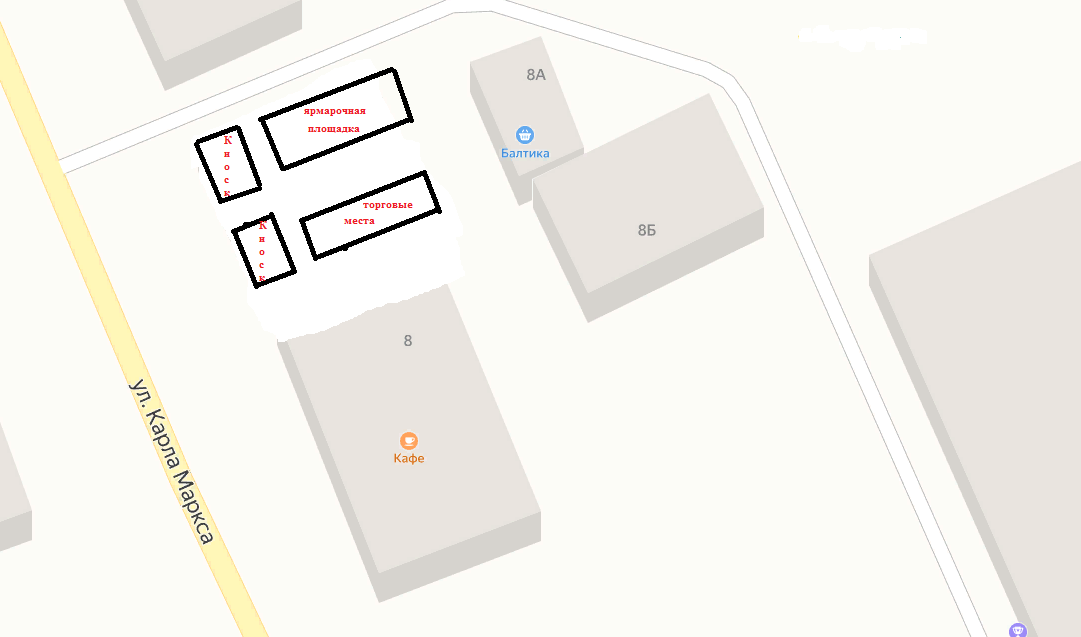 с. Белозерское, ул. К-Маркса, 10Б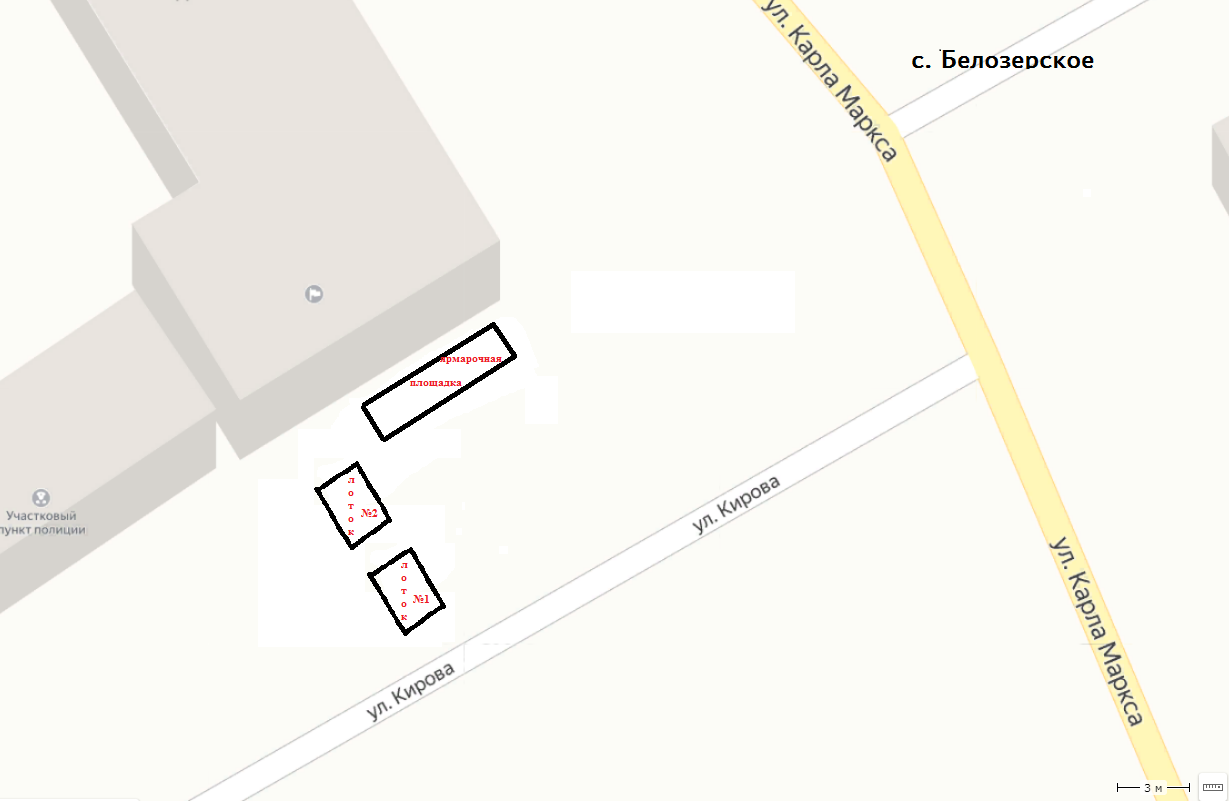 с. Белозерское, ул. Кирова (в районе административного здания по ул. К-Маркса)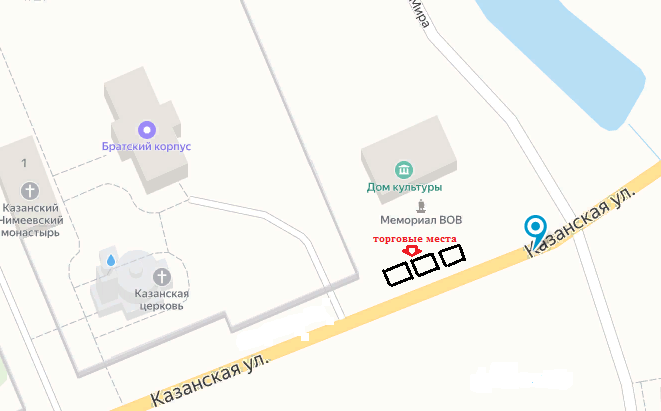 с. Чимеево, ул. Казанская, 5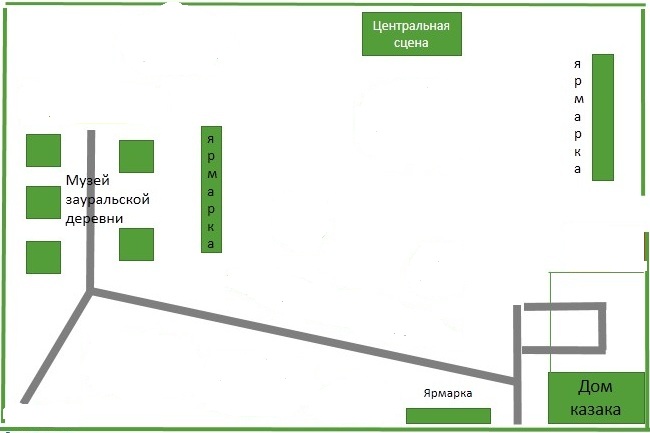 с. Рычково (близ Храма Рождества Пресвятой Богородицы)Управляющий делами, начальник управления делами                                                   Н.П. ЛифинцевПриложение 1к распоряжению Главы Белозерского муниципального округа от «__» января  2023 года № ____ «Об организации проведения универсальной ярмарки  на территории  Белозерского муниципального округа»  №п/пМероприятияСрокиИсполнитель1Оборудование торговых местВ течение всего срока работы ярмаркиТерриториальные отделы Администрации Белозерского муниципального округа, МБУ «Белозерский центр культуры» 2Обеспечение предоставления необходимой информации участникам ярмарки и населению муниципального округаВ течение всего срока работы ярмаркиТерриториальные отделы Администрации Белозерского муниципального округа, МБУ «Белозерский центр культуры», отдел экономики и инвестиционной деятельности Администрации Белозерского муниципального округа3Организация ежедневной уборки территории ярмарки, вывоза мусораВ течение всего срока работы ярмаркиТерриториальные отделы Администрации Белозерского муниципального округа, МБУ «Белозерский центр культуры»4Организация контроля за деятельностью ярмаркиВ течение всего срока работы ярмаркиТерриториальные отделы Администрации Белозерского муниципального округа), МБУ «Белозерский центр культуры», отдел экономики и инвестиционной деятельности Администрации Белозерского муниципального округаПриложение 2к распоряжению Главы Белозерского муниципального округа от «___» января 2023 года № _____ «Об организации проведения универсальной ярмарки  на территории   Белозерского муниципального округа»  Приложение 3к распоряжению Главы Белозерского муниципального округа от «___» января  2023 года № ____ «Об организации проведения универсальной ярмарки  на территории   Белозерского муниципального округа»  